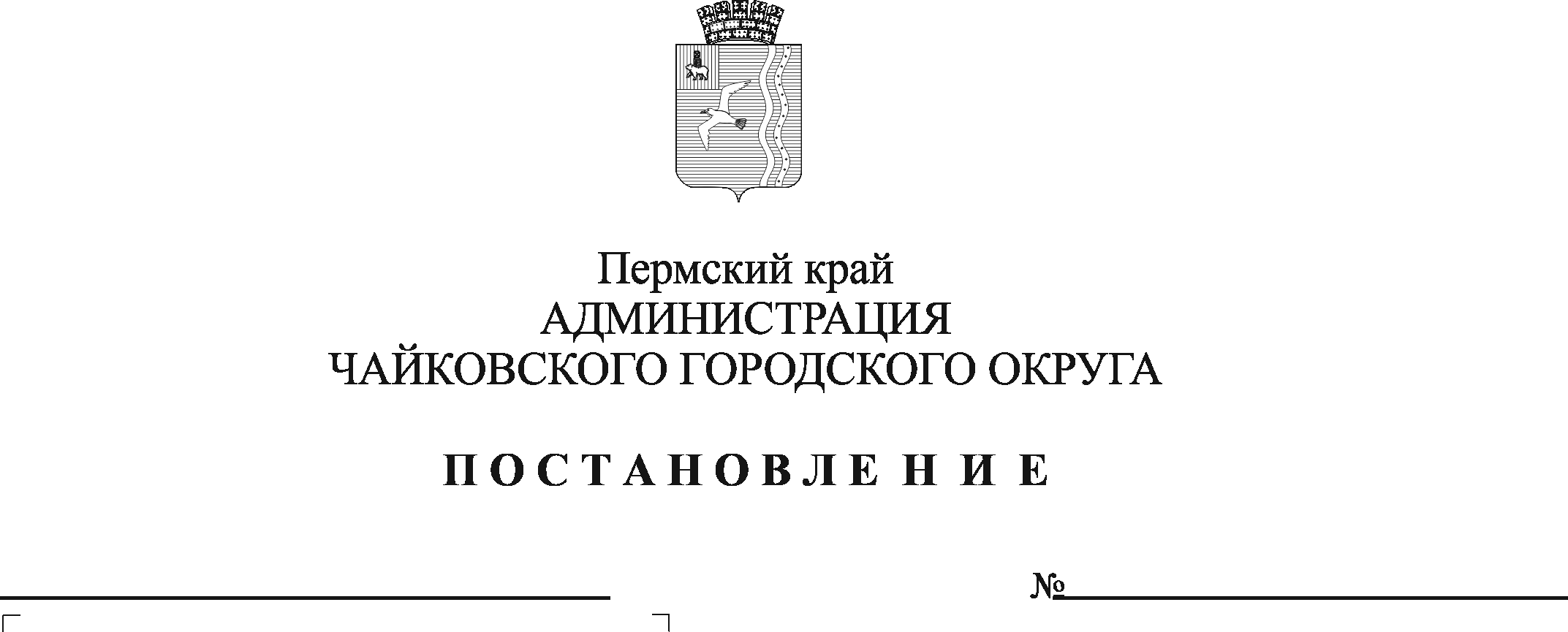 В соответствии со статьей 179 Бюджетного кодекса Российской Федерации, Федеральным законом от 28 июня 2014 г. № 172-ФЗ «О стратегическом планировании в Российской Федерации», Уставом Чайковского городского округа, постановлением администрации города Чайковского от 19 февраля 2019 г. № 249 «Об утверждении Порядка разработки, реализации и оценки эффективности муниципальных программ Чайковского городского округа»ПОСТАНОВЛЯЮ:Внести в муниципальную программу «Благоустройство Чайковского городского округа», утвержденную постановлением администрации города Чайковского от 22 января 2019 г. № 15/1 (в редакции постановлений от 01.04.2020 № 361, от 02.09.2020 № 814, от 25.02.2021 №164) изменения, изложив её в редакции согласно приложению.Опубликовать постановление в муниципальной газете «Огни Камы» и разместить на официальном сайте администрации Чайковского городского округа.Постановление вступает в силу после его официального опубликования.И.о. главы городского округа-главы администрацииЧайковского городского округа                                                     А.В. АгафоновПриложение к постановлению администрации Чайковского городского округаот                № МУНИЦИПАЛЬНАЯ ПРОГРАММА«Благоустройство территории Чайковского городского округа»ПАСПОРТХарактеристика текущего состояния благоустройства территории Муниципальная программа «Благоустройство территории Чайковского городского округа» (далее – Программа) направлена на создание комфортной среды проживания для населения и гостей Чайковского городского округа.К основным объектам благоустройства относятся: озеленение территории, содержание и ремонт детских площадок, архитектурных памятников, содержание мест захоронения и прочее. Зеленые насаждения в округе довольно велики, но в основном все насаждения старые, особенно много жалоб и заявок поступает по посадкам тополей. Эти деревья хрупкие, рано стареют, из-за чего создаются аварийные ситуации, связанные с линией электропередач.На территории Чайковского городского округа появляется система перспективного благоустройства, проводится реконструкция дорожного покрытия внутриквартальных дорог, появляются новые детские площадки, контейнерные площадки для сбора мусора, устанавливаются элементы благоустройства (скамейки, урны), обустраиваются парки, скверы, проводится озеленение (валка сухостойных и аварийных деревьев, посадка кустарника). Но, несмотря на это, большинство объектов внешнего благоустройства Чайковского городского округа, таких как пешеходные зоны, зоны отдыха, лестницы, внутриквартальные дороги, инженерные коммуникации и иные объекты благоустройства, до настоящего времени не обеспечивают комфортных условий для жизни и деятельности населения и нуждаются в ремонте и реконструкции.Существующие участки зеленых насаждений в виде парков, скверов, сосновых боров и других мест общего пользования имеют неудовлетворительное состояние: недостаточно благоустроены, нуждаются в постоянном уходе (вырезка поросли, уборка аварийных и старых деревьев, декоративная обрезка, подсадка саженцев, разбивка клумб). Для решения этой проблемы необходимо, чтобы работы по озеленению выполнялись специалистами по плану, в соответствии с требованиями стандартов. Кроме того, действия участников, принимающих участие в решении данной проблемы, должны быть согласованы между собой.Большинство объектов озеленения были введены в эксплуатацию в шестидесятые - семидесятые годы со строительством дорог, жилых микрорайонов, и на сегодняшний день их состояние можно охарактеризовать как непригодное.Отрицательное воздействие окружающей среды, отсутствие достаточного развития дорожной сети, неудовлетворительное состояние проезжей части дорог в местах примыкания к зеленым насаждениям приводят к порче и уничтожению газонов, преждевременному старению деревьев, кустарников. Зеленые насаждения становятся неспособными выполнять свои функции. В результате ослабления жизнедеятельности, сильных морозов, механических повреждений погибает часть деревьев и кустарников, вытаптываются газоны, в той или иной степени меняется планировка территории.На территории Чайковского городского округа созданы места массового отдыха на берегах рек. На данных участках необходимо систематически производить очистку берегов и благоустройство территории с целью создания благоприятных условий для многочисленных отдыхающих в летний период.Одной из проблем благоустройства является негативное отношение жителей к элементам благоустройства: приводятся в негодность детские площадки, урны и скамейки, создаются несанкционированные свалки мусора.Проблема заключается в низком уровне культуры поведения жителей на улицах и во дворах, небрежном отношении к элементам благоустройства. Одним из вариантов решения этой проблемы является организация и ежегодное проведение конкурса «Лучший подъезд, дом, двор, улица». Жители двора, микрорайона, дома, улицы, принимавшие участие в благоустройстве, будут принимать участие в обеспечении сохранности объектов благоустройства.Проведение данных конкурсов призвано повышать культуру поведения жителей, прививать бережное отношение к элементам благоустройства, привлекать жителей к участию в работах по благоустройству, санитарному и гигиеническому содержанию прилегающих территорий.Осуществление мер по стимулированию наиболее активных участников благоустройства – это награждение почетными грамотами, выполнение адресных мероприятий по обустройству территории по заявкам победителей и участников конкурса; информирование жителей города о победителях конкурса в средствах массовой информации.Благоустройство территории Чайковского городского округа включает в себя дороги, внутриквартальные проезды, тротуары, озеленение, детские игровые площадки, малые архитектурные формы, памятники архитектуры и др.На сегодняшний день более 80% внутриквартальных проездов нуждаются в ремонте.Для благоустройства Чайковского городского округа немаловажное значение имеют проблемы состояния инженерных коммуникаций и водоотвода. Абсолютное большинство инженерных сетей находится под проезжей частью улиц, под тротуарами и газонами. В целях благоустройства необходимо организовать отвод дождевых и талых вод с территории города и населенных пунктов, так как при больших объемах стоков происходит подъем уровня грунтовых вод, затопление улиц и подвалов зданий, разрушение поверхности дорог, выход из рабочего состояния отдельных сетей дождевой канализации. Для устранения этого требуется проведение инвентаризации существующих сетей водоотвода, разработка проекта системы водоотвода в городе и населенных пунктах. Комплексная система водоотвода является необходимой, а строительство системы ливневой канализации является одним из элементов системы благоустройства.Учитывая это, необходимо продолжать комплексное благоустройство: ремонт внутриквартальных проездов, тротуаров, восстановление и новое строительство детских игровых площадок, установку малых архитектурных форм, ремонт памятников архитектуры, уборку остатков сгоревших домов, признанных в установленном законом порядке аварийными и непригодными для проживания.В настоящее время на территории округа еще есть объекты благоустройства, которые являются бесхозными, что создает дополнительные трудности в благоустройстве территории округа.Для исправления ситуации в целом требуется проведение комплекса мероприятий, связанных с капитальным ремонтом объектов.Выполнение мероприятий по ремонту объектов улучшит внешний облик Чайковского городского округа, повысит уровень благоустройства и санитарного состояния территории Чайковского городского округа, комфортного проживания жителей Чайковского городского округа.Для благоустройства территории разработан комплекс мероприятий, в который входят следующие виды работ: озеленение территории, содержание и ремонт детских площадок, архитектурных памятников, ликвидация несанкционированных свалок, содержание мест захоронения и прочие мероприятия. Приложение 1 к муниципальной программе«Благоустройство территории Чайковского городского округа»Подпрограмма 1.  «Благоустройство дворовых и придомовых территорий» ПАСПОРТПриложение 2 к муниципальной программе«Благоустройство территории Чайковского городского округа»Подпрограмма 2. «Устройство и содержание детских и спортивных площадок» ПАСПОРТПриложение 3 к муниципальной программе«Благоустройство территории Чайковского городского округа»Подпрограмма 3. «Комплексное благоустройство и содержание территорий» ПАСПОРТПриложение  4 к муниципальной программе«Благоустройство территории Чайковского городского округа»Подпрограмма 4. «Организация мероприятий по охране окружающей среды и природопользованию» ПАСПОРТПриложение  5 к муниципальной программе«Благоустройство территории Чайковского городского округа»Подпрограмма 5. «Формирование современной городской среды»ПАСПОРТПриложение  6 к муниципальной программе«Благоустройство территории Чайковского городского округа»Подпрограмма 6. «Обеспечение реализации муниципальной программы» ПАСПОРТ	                                                                                                                                                  Приложение 7к муниципальной программе «Благоустройство территории Чайковского городского округа»Приложение 8к муниципальной программе «Благоустройство территории Чайковского городского округа»Переченьпоказателей муниципальной программы «Благоустройство территории Чайковского городского округа» результаты достижения, которых учитываются при оценке эффективности реализации муниципальной программыОтветственный исполнитель программыУправление жилищно-коммунального хозяйства и транспорта администрации Чайковского городского округаСоисполнители программыАдминистрация Чайковского городского округаУправление финансов и экономического развития администрации Чайковского городского округаУправление строительства и архитектуры администрации Чайковского городского округаУчастники программыМКУ «Жилкомэнергосервис»МКУ «Чайковское управление капитального строительства»Подпрограммы программы1.Благоустройство дворовых и придомовых территорий2.Устройство и содержание детских и спортивных площадок3.Комплексное благоустройство и содержание территорий4.Организация мероприятий по охране окружающей среды и природопользованию5.Формирование современной городской среды6.Обеспечение реализации муниципальной программыЦели программыСоздание условий для повышения уровня комфортности проживания граждан, в том числе рациональное зонирование дворовых территорийЗадачи программы1. Выполнение комплексного благоустройства дворовых территорий Чайковского городского округа2.Создание благоприятных условий для жизнедеятельности на территории округа3. Создание благоприятных условий для устойчивого, безопасного и комплексного развития территории округа4. Охрана и рациональное использование природных ресурсов5.  Повышение качества и комфорта городской среды6. Обеспечение реализации муниципальной программыЦелевые показатели программыЭтапы и сроки реализации программыПрограмма рассчитана на период реализации с 2019 по 2023 годы. Программа не имеет строгой разбивки на этапы.Объемы бюджетных ассигнованийОбъем бюджетных ассигнований Программы составляет900 592,945 тыс. руб., из них:604 856,543 тыс. рублей средства местного бюджета112 089,543 тыс. рублей средства краевого бюджета183 646,859 тыс. рублей средства федерального бюджета в том числе:2019 год – 146 774,692 тыс. руб., из них:97 670,049 тыс. рублей средства местного бюджета16 816,029 тыс. рублей средства краевого бюджета32 288,614 тыс. рублей средства федерального бюджета2020 год – 219 142,801 тыс. руб., из них:139 838,666 тыс. рублей средства местного бюджета;32 171,625 тыс. рублей средства краевого бюджета;47 132,510 тыс. рублей средства федерального бюджета2021 год – 211 603,701 тыс. руб., из них:157 172,001 тыс. рублей средства местного бюджета;18 490,255 тыс. рублей средства краевого бюджета;35 941,445 тыс. рублей средства федерального бюджета2022 год – 160 165,574 тыс. руб., из них:103 788,150 тыс. рублей средства местного бюджета21 754,959 тыс. рублей средства краевого бюджета34 622,465 тыс. рублей средства федерального бюджета2023 год – 162 906,177 тыс. руб., из них:106 387,677 тыс. рублей средства местного бюджета22 856,675 тыс. рублей средства краевого бюджета33 661,825 тыс. рублей средства федерального бюджетаОжидаемые результаты реализации программы- Объем ликвидированных несанкционированных свалок к 2023 году составит 4736,3 т;- Доля протяженности проездов дворовых и придомовых территорий, отвечающих нормативному состоянию в 2023 году составит 81,9 %;- Доля детских площадок, оснащенных игровым и спортивным оборудованием, соответствующим потребностям детей разных возрастов и категорий к 2023 году составит 94 %;- количество проведенных экологических мероприятий к 2023 году составит 28 ед.;- Количество благоустроенных территорий к 2023 году составит 14 ед.Ответственный исполнитель подпрограммыУправление жилищно-коммунального хозяйства и транспорта администрации Чайковского городского округаСоисполнители подпрограммыМКУ «Жилкомэнергосервис»Участники подпрограммыФизические и юридические лица, исполнители муниципальных контрактов в рамках ПрограммыЦели подпрограммыПовышение уровня комплексного благоустройства дворовых территорий, формирование бытовой культуры населения для благоприятного и безопасного времяпрепровождения граждан на дворовых территорияхЗадачи подпрограммы- Разработка плановых мероприятий по формированию организационных и финансовых условий для повышения уровня благоустроенности придомовых и дворовых территорий;-Проведение работ по ремонту, реконструкции и оборудованию придомовых и дворовых территорийЦелевые показатели подпрограммы- увеличение доли протяженности проездов дворовых и придомовых территорий, отвечающих нормативному состоянию, %;- количество площадок для мест сбора и временного хранения мусора на дворовых и придомовых территориях, ед.;- увеличение доли протяженности сетей наружного освещения на дворовых и придомовых территориях, %.Этапы и сроки реализации подпрограммыПодпрограмма рассчитана на период реализации с 2019 по 2023 годы. Программа не имеет строгой разбивки на этапы.Объемы бюджетных ассигнованийОбъем бюджетных ассигнований Программы составляет154 310,849 тыс. руб., из них:154 310,849 тыс. рублей средства местного бюджета;в том числе:2019 год – 32 367,128 тыс. руб., из них:32 367,128 тыс. рублей средства местного бюджета;2020 год – 34 937,290 тыс. руб., из них:34 937,290 тыс. рублей средства местного бюджета2021 год – 33 000,000 тыс. руб., из них:33 000,000 тыс. рублей средства местного бюджета2022 год – 28 000,000 тыс. руб., из них:28 000,000 тыс. рублей средства местного бюджета2023 год – 26 006,431 тыс. руб., из них:26 006,431 тыс. рублей средства местного бюджетаОжидаемые результаты реализации подпрограммы- увеличение доли протяженности проездов дворовых и придомовых территорий, отвечающих нормативному состоянию до 81,9 %; - увеличение доли протяженности сетей наружного освещения на дворовых и придомовых территориях до 100 %.Ответственный исполнитель подпрограммыУправление жилищно-коммунального хозяйства и транспорта администрации Чайковского городского округаСоисполнители подпрограммыМКУ «Жилкомэнергосервис»Участники подпрограммыФизические и юридические лица, исполнители муниципальных контрактов в рамках ПрограммыЦели подпрограммыПовышение уровня благоустроенности территорий микрорайонов Чайковского городского округа, улучшение условий для отдыха и физического развития детейЗадачи подпрограммы- разработка планового подхода к содержанию и благоустройству детских и спортивных площадок;- обеспечение условий для отдыха и физического развития детей.Целевые показатели подпрограммы- увеличение доли детских площадок, оснащенных игровым и спортивным оборудованием, %.Этапы и сроки реализации подпрограммыПодпрограмма рассчитана на период реализации с 2019 по 2023 годы. Программа не имеет строгой разбивки на этапы.Объемы бюджетных ассигнованийОбъем бюджетных ассигнований Программы составляет7 925,660 тыс. руб., из них:7 925,660 тыс. рублей средства местного бюджета;в том числе:2019 год – 513,045 тыс. руб., из них:513,045 тыс. рублей средства местного бюджета;2020 год – 2 040,0000 тыс. руб., из них:2 040,000 тыс. рублей средства местного бюджета2021 год – 2 000,000 тыс. руб., из них:2 000,000 тыс. рублей средства местного бюджета2022 год – 1 372,615 тыс. руб., из них:1 372,615 тыс. рублей средства местного бюджета2023 год – 2 000,000 тыс. руб., из них:2 000,000 тыс. рублей средства местного бюджетаОжидаемые результаты реализации подпрограммы- Доля детских площадок, оснащенных игровым и спортивным оборудованием, соответствующим потребностям детей разных возрастов и категорий до 94 %Ответственный исполнитель подпрограммыУправление жилищно-коммунального хозяйства и транспорта администрации Чайковского городского округаСоисполнители подпрограммыМКУ «Жилкомэнергосервис»Участники подпрограммыФизические и юридические лица, исполнители муниципальных контрактов в рамках ПрограммыЦели подпрограммыПовышение уровня комфортности и благоустройства территории Чайковского городского округаЗадачи подпрограммы- разработка плановых мероприятий по формированию организационных и финансовых условий для повышения уровня благоустроенности;- проведение мероприятий по благоустройству территорий мест общего пользования;- обеспечение сохранности, техническое обслуживание и содержание территорий.Целевые показатели подпрограммы- количество сведенных аварийных деревьев, ед;- ликвидация несанкционированных свалок, т;Этапы и сроки реализации подпрограммыПодпрограмма рассчитана на период реализации с 2019 по 2023 годы. Программа не имеет строгой разбивки на этапы.Объемы бюджетных ассигнованийОбъем бюджетных ассигнований Программы составляет159 889,688 тыс. руб., из них:107 822,263 тыс. рублей средства местного бюджета31 569,360 тыс. рублей средства краевого бюджета20 498,065 тыс. рублей средства федерального бюджета в том числе:2019 год – 9 896,144 тыс. руб., из них:9 896,144 тыс. рублей средства местного бюджета2020 год – 73 141,113 тыс. руб., из них:41 078,112 тыс. рублей средства местного бюджета;19 104,141 тыс. рублей средства краевого бюджета;12 958,860 тыс. рублей средства федерального бюджета2021 год – 32 132,913 тыс. руб., из них:25 881,213 тыс. рублей средства местного бюджета;1 649,139 тыс. рублей средства краевого бюджета;4 602,561 тыс. рублей средства федерального бюджета2022 год – 20 306,366 тыс. руб., из них:13 500,542 тыс. рублей средства местного бюджета4 857,182 тыс. рублей средства краевого бюджета1 948,642 тыс. рублей средства федерального бюджета2023 год – 24 413,152 тыс. руб., из них:17 466,252 тыс. рублей средства местного бюджета5 958,898 тыс. рублей средства краевого бюджета988,002 тыс. рублей средства федерального бюджетаОжидаемые результаты реализации подпрограммы- свод аварийных деревьев в количестве 1438 ед;- ликвидация несанкционированных свалок в объеме 4 736,3 т;Ответственный исполнитель подпрограммыУправление жилищно-коммунального хозяйства и транспорта администрации Чайковского городского округаСоисполнители подпрограммыМКУ «Жилкомэнергосервис»Участники подпрограммыФизические и юридические лица, исполнители муниципальных контрактов в рамках ПрограммыЦели подпрограммыОхрана и рациональное использование природных ресурсовЗадачи подпрограммы- формирование основ экологической культуры населения;- информирование населения о состоянии и об охране окружающей среды.Целевые показатели подпрограммы- количество проведенных экологических мероприятий, ед.;- количество размещенной информации о состоянии и об охране окружающей среды, ед.Этапы и сроки реализации подпрограммыПодпрограмма рассчитана на период реализации с 2019 по 2023 годы. Программа не имеет строгой разбивки на этапы.Объемы бюджетных ассигнованийОбъем бюджетных ассигнований Программы составляет909,495 тыс. руб., из них:909,495 тыс. рублей средства местного бюджетав том числе:2019 год – 180,875 тыс. руб., из них:180,875 тыс. рублей средства местного бюджета2020 год – 182,155 тыс. руб., из них:182,155 тыс. рублей средства местного бюджета;2021 год – 182,155 тыс. руб., из них:182,155 тыс. рублей средства местного бюджета;2022 год – 182,155 тыс. руб., из них:182,155 тыс. рублей средства местного бюджета2023 год – 182,155 тыс. руб., из них:182,155 тыс. рублей средства местного бюджетаОжидаемые результаты реализации подпрограммы- количество проведенных экологических мероприятий, 28 ед.;- количество размещенной информации о состоянии и об охране окружающей среды - 50 ед.Ответственный исполнитель подпрограммыУправление жилищно-коммунального хозяйства и транспорта администрации Чайковского городского округаСоисполнители подпрограммыАдминистрация Чайковского городского округаУправление финансов и экономического развития администрации Чайковского городского округаМКУ «Жилкомэнергосервис» МКУ «Чайковское управление капитального строительства»Участники подпрограммыФизические и юридические лица, исполнители муниципальных контрактов в рамках ПрограммыЦели подпрограммыПовышение качества и комфорта городской среды Чайковского городского округаЗадачи подпрограммы- формирование комфортной городской среды;- выполнение комплекса работ, направленных на разработку концепции по благоустройству набережной г. Чайковского.Целевые показатели подпрограммы- количество благоустроенных общественных и дворовых территорий, ед.Этапы и сроки реализации подпрограммыПодпрограмма рассчитана на период реализации с 2019 по 2023 годы. Программа не имеет строгой разбивки на этапы.Объемы бюджетных ассигнованийОбъем бюджетных ассигнований Программы составляет308 294,888 тыс. руб., из них:64 968,011 тыс. рублей средства местного бюджета80 178,083 тыс. рублей средства краевого бюджета163 148,794 тыс. рублей средства федерального бюджета в том числе:2019 год – 54 560,714 тыс. руб., из них:5 456,071 тыс. рублей средства местного бюджета16 816,029 тыс. рублей средства краевого бюджета32 288,614 тыс. рублей средства федерального бюджета2020 год – 53 884,373 тыс. руб., из них:6 828,439 тыс. рублей средства местного бюджета;12 882,284 тыс. рублей средства краевого бюджета;34 173,650 тыс. рублей средства федерального бюджета2021 год – 89 272,170 тыс. руб., из них:41 144,470 тыс. руб. средства местного бюджета16 788,816 тыс. рублей средства краевого бюджета;31 338,884 тыс. рублей средства федерального бюджета2022 год – 55 288,815 тыс. руб., из них:5 769,515 тыс. рублей средства местного бюджета16 845,477 тыс. рублей средства краевого бюджета32 673,823 тыс. рублей средства федерального бюджета2023 год – 55 288,816 тыс. руб., из них:5 769,516 тыс. рублей средства местного бюджета16 845,477 тыс. рублей средства краевого бюджета32 673,823 тыс. рублей средства федерального бюджетаОжидаемые результаты реализации подпрограммы- выполнение благоустройства общественных и дворовых территорий в общем количестве 14 ед.Ответственный исполнитель подпрограммыУправление жилищно-коммунального хозяйства и транспорта администрации Чайковского городского округаСоисполнители подпрограммыМКУ «Жилкомэнергосервис»МКУ «Чайковская городская служба по регулированию численности безнадзорных животных»Цели подпрограммыСоздание условий для реализации муниципальной программы «Благоустройство территории Чайковского городского округа»Задачи подпрограммы1. Эффективная реализация полномочий и совершенствование правового, организационного, финансового механизмов функционирования муниципальной программы.2. Обеспечение деятельности муниципальных учреждений, направленной на реализацию курируемых проектов.Целевые показатели подпрограммы1. Уровень достижения показателей от утвержденной программы, не менее 90%.2. Исполнение годовых бюджетных обязательств, %.Этапы и сроки реализации подпрограммыПодпрограмма рассчитана на период реализации с 2019 по 2023 годы. Программа не имеет строгой разбивки на этапы.Объемы бюджетных ассигнованийОбъем бюджетных ассигнований Программы составляет269 262,365 тыс. руб., из них:268 920,265 тыс. рублей средства местного бюджета342,100 тыс. рублей средства краевого бюджетав том числе:2019 год – 49 256,786 тыс. руб., из них:49 256,786 тыс. рублей средства местного бюджета2020 год – 54 957,870 тыс. руб., из них:54 772,670 тыс. рублей средства местного бюджета;185,200 тыс. рублей средства краевого бюджета;2021 год – 55 016,463 тыс. руб., из них:54 964,163 тыс. рублей средства местного бюджета;52,300 тыс. рублей средства краевого бюджета2022 год – 55 015,623 тыс. руб., из них:54 963,323 тыс. рублей средства местного бюджета;52,300 тыс. рублей средства краевого бюджета2023 год – 55 015,623 тыс. руб., из них:54 963,323 тыс. рублей средства местного бюджета;52,300 тыс. рублей средства краевого бюджета.Ожидаемые результаты реализации подпрограммы1. Выполнение показателей, предусмотренных курируемыми муниципальными программами и подпрограммами ежегодно не менее 90%.2. Исполнение годовых бюджетных обязательств ежегодно не менее 95 %.Сводные финансовые затраты и показатели результативности выполнения муниципальной программы "Благоустройство территории Чайковского городского округа"Сводные финансовые затраты и показатели результативности выполнения муниципальной программы "Благоустройство территории Чайковского городского округа"Сводные финансовые затраты и показатели результативности выполнения муниципальной программы "Благоустройство территории Чайковского городского округа"Сводные финансовые затраты и показатели результативности выполнения муниципальной программы "Благоустройство территории Чайковского городского округа"Сводные финансовые затраты и показатели результативности выполнения муниципальной программы "Благоустройство территории Чайковского городского округа"Сводные финансовые затраты и показатели результативности выполнения муниципальной программы "Благоустройство территории Чайковского городского округа"Сводные финансовые затраты и показатели результативности выполнения муниципальной программы "Благоустройство территории Чайковского городского округа"Сводные финансовые затраты и показатели результативности выполнения муниципальной программы "Благоустройство территории Чайковского городского округа"Сводные финансовые затраты и показатели результативности выполнения муниципальной программы "Благоустройство территории Чайковского городского округа"Сводные финансовые затраты и показатели результативности выполнения муниципальной программы "Благоустройство территории Чайковского городского округа"Сводные финансовые затраты и показатели результативности выполнения муниципальной программы "Благоустройство территории Чайковского городского округа"Сводные финансовые затраты и показатели результативности выполнения муниципальной программы "Благоустройство территории Чайковского городского округа"Сводные финансовые затраты и показатели результативности выполнения муниципальной программы "Благоустройство территории Чайковского городского округа"Сводные финансовые затраты и показатели результативности выполнения муниципальной программы "Благоустройство территории Чайковского городского округа"Сводные финансовые затраты и показатели результативности выполнения муниципальной программы "Благоустройство территории Чайковского городского округа"Сводные финансовые затраты и показатели результативности выполнения муниципальной программы "Благоустройство территории Чайковского городского округа"Сводные финансовые затраты и показатели результативности выполнения муниципальной программы "Благоустройство территории Чайковского городского округа"Сводные финансовые затраты и показатели результативности выполнения муниципальной программы "Благоустройство территории Чайковского городского округа"Сводные финансовые затраты и показатели результативности выполнения муниципальной программы "Благоустройство территории Чайковского городского округа"Наименование задачи, мероприятияИсполнительИсточник финансированияОбъем финансирования (тыс. руб.)Объем финансирования (тыс. руб.)Объем финансирования (тыс. руб.)Объем финансирования (тыс. руб.)Объем финансирования (тыс. руб.)Объем финансирования (тыс. руб.)Показатели результативности выполнения программыПоказатели результативности выполнения программыПоказатели результативности выполнения программыПоказатели результативности выполнения программыПоказатели результативности выполнения программыПоказатели результативности выполнения программыПоказатели результативности выполнения программыПоказатели результативности выполнения программыПоказатели результативности выполнения программыНаименование задачи, мероприятияИсполнительИсточник финансированияВсего2019 год2020 год2021 год2022 год2023 годНаименование показателяед. изм.базовое значение2019 год2020 год2021 год2022 год2023 год2023 год123456789101112131415161717Подпрограмма 1. Благоустройство дворовых и придомовых территорийПодпрограмма 1. Благоустройство дворовых и придомовых территорийПодпрограмма 1. Благоустройство дворовых и придомовых территорийПодпрограмма 1. Благоустройство дворовых и придомовых территорийПодпрограмма 1. Благоустройство дворовых и придомовых территорийПодпрограмма 1. Благоустройство дворовых и придомовых территорийПодпрограмма 1. Благоустройство дворовых и придомовых территорийПодпрограмма 1. Благоустройство дворовых и придомовых территорийПодпрограмма 1. Благоустройство дворовых и придомовых территорийПодпрограмма 1. Благоустройство дворовых и придомовых территорийПодпрограмма 1. Благоустройство дворовых и придомовых территорийПодпрограмма 1. Благоустройство дворовых и придомовых территорийПодпрограмма 1. Благоустройство дворовых и придомовых территорийПодпрограмма 1. Благоустройство дворовых и придомовых территорийПодпрограмма 1. Благоустройство дворовых и придомовых территорийПодпрограмма 1. Благоустройство дворовых и придомовых территорийПодпрограмма 1. Благоустройство дворовых и придомовых территорийПодпрограмма 1. Благоустройство дворовых и придомовых территорийПодпрограмма 1. Благоустройство дворовых и придомовых территорийЦель Подпрограммы 1: Повышение уровня комплексного благоустройства дворовых территорий, формирование бытовой культуры населения для благоприятного и безопасного времяпрепровождения граждан на дворовых территорияхЦель Подпрограммы 1: Повышение уровня комплексного благоустройства дворовых территорий, формирование бытовой культуры населения для благоприятного и безопасного времяпрепровождения граждан на дворовых территорияхЦель Подпрограммы 1: Повышение уровня комплексного благоустройства дворовых территорий, формирование бытовой культуры населения для благоприятного и безопасного времяпрепровождения граждан на дворовых территорияхЦель Подпрограммы 1: Повышение уровня комплексного благоустройства дворовых территорий, формирование бытовой культуры населения для благоприятного и безопасного времяпрепровождения граждан на дворовых территорияхЦель Подпрограммы 1: Повышение уровня комплексного благоустройства дворовых территорий, формирование бытовой культуры населения для благоприятного и безопасного времяпрепровождения граждан на дворовых территорияхЦель Подпрограммы 1: Повышение уровня комплексного благоустройства дворовых территорий, формирование бытовой культуры населения для благоприятного и безопасного времяпрепровождения граждан на дворовых территорияхЦель Подпрограммы 1: Повышение уровня комплексного благоустройства дворовых территорий, формирование бытовой культуры населения для благоприятного и безопасного времяпрепровождения граждан на дворовых территорияхЦель Подпрограммы 1: Повышение уровня комплексного благоустройства дворовых территорий, формирование бытовой культуры населения для благоприятного и безопасного времяпрепровождения граждан на дворовых территорияхЦель Подпрограммы 1: Повышение уровня комплексного благоустройства дворовых территорий, формирование бытовой культуры населения для благоприятного и безопасного времяпрепровождения граждан на дворовых территорияхЦель Подпрограммы 1: Повышение уровня комплексного благоустройства дворовых территорий, формирование бытовой культуры населения для благоприятного и безопасного времяпрепровождения граждан на дворовых территорияхЦель Подпрограммы 1: Повышение уровня комплексного благоустройства дворовых территорий, формирование бытовой культуры населения для благоприятного и безопасного времяпрепровождения граждан на дворовых территорияхЦель Подпрограммы 1: Повышение уровня комплексного благоустройства дворовых территорий, формирование бытовой культуры населения для благоприятного и безопасного времяпрепровождения граждан на дворовых территорияхЦель Подпрограммы 1: Повышение уровня комплексного благоустройства дворовых территорий, формирование бытовой культуры населения для благоприятного и безопасного времяпрепровождения граждан на дворовых территорияхЦель Подпрограммы 1: Повышение уровня комплексного благоустройства дворовых территорий, формирование бытовой культуры населения для благоприятного и безопасного времяпрепровождения граждан на дворовых территорияхЦель Подпрограммы 1: Повышение уровня комплексного благоустройства дворовых территорий, формирование бытовой культуры населения для благоприятного и безопасного времяпрепровождения граждан на дворовых территорияхЦель Подпрограммы 1: Повышение уровня комплексного благоустройства дворовых территорий, формирование бытовой культуры населения для благоприятного и безопасного времяпрепровождения граждан на дворовых территорияхЦель Подпрограммы 1: Повышение уровня комплексного благоустройства дворовых территорий, формирование бытовой культуры населения для благоприятного и безопасного времяпрепровождения граждан на дворовых территорияхЦель Подпрограммы 1: Повышение уровня комплексного благоустройства дворовых территорий, формирование бытовой культуры населения для благоприятного и безопасного времяпрепровождения граждан на дворовых территорияхЦель Подпрограммы 1: Повышение уровня комплексного благоустройства дворовых территорий, формирование бытовой культуры населения для благоприятного и безопасного времяпрепровождения граждан на дворовых территорияхЗадача 1.1. Разработка плановых мероприятий по формированию организационных и финансовых условий для повышения уровня благоустроенности придомовых и дворовых территорий Задача 1.1. Разработка плановых мероприятий по формированию организационных и финансовых условий для повышения уровня благоустроенности придомовых и дворовых территорий Задача 1.1. Разработка плановых мероприятий по формированию организационных и финансовых условий для повышения уровня благоустроенности придомовых и дворовых территорий Задача 1.1. Разработка плановых мероприятий по формированию организационных и финансовых условий для повышения уровня благоустроенности придомовых и дворовых территорий Задача 1.1. Разработка плановых мероприятий по формированию организационных и финансовых условий для повышения уровня благоустроенности придомовых и дворовых территорий Задача 1.1. Разработка плановых мероприятий по формированию организационных и финансовых условий для повышения уровня благоустроенности придомовых и дворовых территорий Задача 1.1. Разработка плановых мероприятий по формированию организационных и финансовых условий для повышения уровня благоустроенности придомовых и дворовых территорий Задача 1.1. Разработка плановых мероприятий по формированию организационных и финансовых условий для повышения уровня благоустроенности придомовых и дворовых территорий Задача 1.1. Разработка плановых мероприятий по формированию организационных и финансовых условий для повышения уровня благоустроенности придомовых и дворовых территорий Задача 1.1. Разработка плановых мероприятий по формированию организационных и финансовых условий для повышения уровня благоустроенности придомовых и дворовых территорий Задача 1.1. Разработка плановых мероприятий по формированию организационных и финансовых условий для повышения уровня благоустроенности придомовых и дворовых территорий Задача 1.1. Разработка плановых мероприятий по формированию организационных и финансовых условий для повышения уровня благоустроенности придомовых и дворовых территорий Задача 1.1. Разработка плановых мероприятий по формированию организационных и финансовых условий для повышения уровня благоустроенности придомовых и дворовых территорий Задача 1.1. Разработка плановых мероприятий по формированию организационных и финансовых условий для повышения уровня благоустроенности придомовых и дворовых территорий Задача 1.1. Разработка плановых мероприятий по формированию организационных и финансовых условий для повышения уровня благоустроенности придомовых и дворовых территорий Задача 1.1. Разработка плановых мероприятий по формированию организационных и финансовых условий для повышения уровня благоустроенности придомовых и дворовых территорий Задача 1.1. Разработка плановых мероприятий по формированию организационных и финансовых условий для повышения уровня благоустроенности придомовых и дворовых территорий Задача 1.1. Разработка плановых мероприятий по формированию организационных и финансовых условий для повышения уровня благоустроенности придомовых и дворовых территорий Задача 1.1. Разработка плановых мероприятий по формированию организационных и финансовых условий для повышения уровня благоустроенности придомовых и дворовых территорий 1.1.1. Разработка проектно-сметной документации на объекты благоустройства МКУ "ЖЭС"местный бюджет0,0000,0000,0000,0000,0000,000Количество разработанных ПСД ед0000000Итого по задаче 1.1. местный бюджет0,0000,0000,0000,0000,0000,000Задача 1.2. Проведение работ по ремонту, реконструкции и оборудованию придомовых и дворовых территорийЗадача 1.2. Проведение работ по ремонту, реконструкции и оборудованию придомовых и дворовых территорийЗадача 1.2. Проведение работ по ремонту, реконструкции и оборудованию придомовых и дворовых территорийЗадача 1.2. Проведение работ по ремонту, реконструкции и оборудованию придомовых и дворовых территорийЗадача 1.2. Проведение работ по ремонту, реконструкции и оборудованию придомовых и дворовых территорийЗадача 1.2. Проведение работ по ремонту, реконструкции и оборудованию придомовых и дворовых территорийЗадача 1.2. Проведение работ по ремонту, реконструкции и оборудованию придомовых и дворовых территорийЗадача 1.2. Проведение работ по ремонту, реконструкции и оборудованию придомовых и дворовых территорийЗадача 1.2. Проведение работ по ремонту, реконструкции и оборудованию придомовых и дворовых территорийЗадача 1.2. Проведение работ по ремонту, реконструкции и оборудованию придомовых и дворовых территорийЗадача 1.2. Проведение работ по ремонту, реконструкции и оборудованию придомовых и дворовых территорийЗадача 1.2. Проведение работ по ремонту, реконструкции и оборудованию придомовых и дворовых территорийЗадача 1.2. Проведение работ по ремонту, реконструкции и оборудованию придомовых и дворовых территорийЗадача 1.2. Проведение работ по ремонту, реконструкции и оборудованию придомовых и дворовых территорийЗадача 1.2. Проведение работ по ремонту, реконструкции и оборудованию придомовых и дворовых территорийЗадача 1.2. Проведение работ по ремонту, реконструкции и оборудованию придомовых и дворовых территорийЗадача 1.2. Проведение работ по ремонту, реконструкции и оборудованию придомовых и дворовых территорий1.2.1. Ремонт внутриквартальных проездов, восстановление и ремонт тротуаров, пешеходных дорожек, мест для временного размещения автотранспортаМКУ "ЖКЭС"  местный бюджет0,0000,0000,0000,0000,0000,000Доля протяженности проездов дворовых и придомовых территорий, отвечающих нормативному состоянию%073,873,881,981,981,981,91.2.2. Устройство и ремонт мест для сбора и временного хранения мусора МКУ "ЖЭС"местный бюджет2 494,2582 494,2580,0000,0000,0000,000Количество установленных площадок для мест сбора и временного хранения мусора на дворовых и придомовых территорияхед.022000001.2.2. Устройство и ремонт мест для сбора и временного хранения мусора УЖКХиТместный бюджет210,7900,000210,7900,0000,0000,000Количество отремонтированных контейнерных площадок для сбора ТКОед.008900001.2.3. Ремонт, устройство и содержание наружного освещения  улично-дорожной сети и дворовых территорий МКУ "ЖЭС"  местный бюджет151 605,80129 872,87034 726,50033 000,00028 000,00026 006,431Доля протяженности  сетей наружного освещения дворовых территорий %064,864,872,572,572,572,5Итого по задаче 1.2. местный бюджет154 310,84932 367,12834 937,29033 000,00028 000,00026 006,431Итого по Подпрограме 1местный бюджет154 310,84932 367,12834 937,29033 000,00028 000,00026 006,431Подпрограмма 2. Устройство и содержание детских и спортивных площадокПодпрограмма 2. Устройство и содержание детских и спортивных площадокПодпрограмма 2. Устройство и содержание детских и спортивных площадокПодпрограмма 2. Устройство и содержание детских и спортивных площадокПодпрограмма 2. Устройство и содержание детских и спортивных площадокПодпрограмма 2. Устройство и содержание детских и спортивных площадокПодпрограмма 2. Устройство и содержание детских и спортивных площадокПодпрограмма 2. Устройство и содержание детских и спортивных площадокПодпрограмма 2. Устройство и содержание детских и спортивных площадокПодпрограмма 2. Устройство и содержание детских и спортивных площадокПодпрограмма 2. Устройство и содержание детских и спортивных площадокПодпрограмма 2. Устройство и содержание детских и спортивных площадокПодпрограмма 2. Устройство и содержание детских и спортивных площадокПодпрограмма 2. Устройство и содержание детских и спортивных площадокПодпрограмма 2. Устройство и содержание детских и спортивных площадокПодпрограмма 2. Устройство и содержание детских и спортивных площадокПодпрограмма 2. Устройство и содержание детских и спортивных площадокПодпрограмма 2. Устройство и содержание детских и спортивных площадокПодпрограмма 2. Устройство и содержание детских и спортивных площадокЦель подпрограммы: Повышение уровня благоустроенности территорий микрорайонов Чайковского городского округа, улучшение условий для отдыха и физического развития детейЦель подпрограммы: Повышение уровня благоустроенности территорий микрорайонов Чайковского городского округа, улучшение условий для отдыха и физического развития детейЦель подпрограммы: Повышение уровня благоустроенности территорий микрорайонов Чайковского городского округа, улучшение условий для отдыха и физического развития детейЦель подпрограммы: Повышение уровня благоустроенности территорий микрорайонов Чайковского городского округа, улучшение условий для отдыха и физического развития детейЦель подпрограммы: Повышение уровня благоустроенности территорий микрорайонов Чайковского городского округа, улучшение условий для отдыха и физического развития детейЦель подпрограммы: Повышение уровня благоустроенности территорий микрорайонов Чайковского городского округа, улучшение условий для отдыха и физического развития детейЦель подпрограммы: Повышение уровня благоустроенности территорий микрорайонов Чайковского городского округа, улучшение условий для отдыха и физического развития детейЦель подпрограммы: Повышение уровня благоустроенности территорий микрорайонов Чайковского городского округа, улучшение условий для отдыха и физического развития детейЦель подпрограммы: Повышение уровня благоустроенности территорий микрорайонов Чайковского городского округа, улучшение условий для отдыха и физического развития детейЦель подпрограммы: Повышение уровня благоустроенности территорий микрорайонов Чайковского городского округа, улучшение условий для отдыха и физического развития детейЦель подпрограммы: Повышение уровня благоустроенности территорий микрорайонов Чайковского городского округа, улучшение условий для отдыха и физического развития детейЦель подпрограммы: Повышение уровня благоустроенности территорий микрорайонов Чайковского городского округа, улучшение условий для отдыха и физического развития детейЦель подпрограммы: Повышение уровня благоустроенности территорий микрорайонов Чайковского городского округа, улучшение условий для отдыха и физического развития детейЦель подпрограммы: Повышение уровня благоустроенности территорий микрорайонов Чайковского городского округа, улучшение условий для отдыха и физического развития детейЦель подпрограммы: Повышение уровня благоустроенности территорий микрорайонов Чайковского городского округа, улучшение условий для отдыха и физического развития детейЦель подпрограммы: Повышение уровня благоустроенности территорий микрорайонов Чайковского городского округа, улучшение условий для отдыха и физического развития детейЦель подпрограммы: Повышение уровня благоустроенности территорий микрорайонов Чайковского городского округа, улучшение условий для отдыха и физического развития детейЦель подпрограммы: Повышение уровня благоустроенности территорий микрорайонов Чайковского городского округа, улучшение условий для отдыха и физического развития детейЦель подпрограммы: Повышение уровня благоустроенности территорий микрорайонов Чайковского городского округа, улучшение условий для отдыха и физического развития детейЗадача 2.1. Разработка планового подхода к содержанию и благоустройству детских и спортивных площадокЗадача 2.1. Разработка планового подхода к содержанию и благоустройству детских и спортивных площадокЗадача 2.1. Разработка планового подхода к содержанию и благоустройству детских и спортивных площадокЗадача 2.1. Разработка планового подхода к содержанию и благоустройству детских и спортивных площадокЗадача 2.1. Разработка планового подхода к содержанию и благоустройству детских и спортивных площадокЗадача 2.1. Разработка планового подхода к содержанию и благоустройству детских и спортивных площадокЗадача 2.1. Разработка планового подхода к содержанию и благоустройству детских и спортивных площадокЗадача 2.1. Разработка планового подхода к содержанию и благоустройству детских и спортивных площадокЗадача 2.1. Разработка планового подхода к содержанию и благоустройству детских и спортивных площадокЗадача 2.1. Разработка планового подхода к содержанию и благоустройству детских и спортивных площадокЗадача 2.1. Разработка планового подхода к содержанию и благоустройству детских и спортивных площадокЗадача 2.1. Разработка планового подхода к содержанию и благоустройству детских и спортивных площадокЗадача 2.1. Разработка планового подхода к содержанию и благоустройству детских и спортивных площадокЗадача 2.1. Разработка планового подхода к содержанию и благоустройству детских и спортивных площадокЗадача 2.1. Разработка планового подхода к содержанию и благоустройству детских и спортивных площадокЗадача 2.1. Разработка планового подхода к содержанию и благоустройству детских и спортивных площадокЗадача 2.1. Разработка планового подхода к содержанию и благоустройству детских и спортивных площадокЗадача 2.1. Разработка планового подхода к содержанию и благоустройству детских и спортивных площадокЗадача 2.1. Разработка планового подхода к содержанию и благоустройству детских и спортивных площадок2.1.1. Содержание территорий детских и спортивных площадок МКУ "ЖКЭС" местный бюджет7 925,660513,0452 040,0002 000,0001 372,6152 000,000Количесвто детских и спортивных площадок, по которым выполняется содержание, ед. ед.0121121121121121121Итого по задаче 2.1. местный бюджет7 925,660513,0452 040,0002 000,0001 372,6152 000,000Задача 2.2. Обеспечение условий для отдыха и физического развития детей2.2.1. Устройство детских  и спортивных площадок, в том числе разработка ПСДМКУ "ЖКЭС"местный бюджет0,0000,0000,0000,0000,0000,000Доля детских  площадок, оснащенных игровым и спортивным оборудованием, соответствующим потребностям детей разных возрастов и категорий%089,789,794,094,094,094,02.2.2. Благоустройство территорий детских и спортивных площадок МКУ "ЖКЭС"местный бюджет0,0000,0000,0000,0000,0000,000Количество площадок на которых выполнено благоустройствоед.0000000Итого по задаче 2.2. местный бюджет0,0000,0000,0000,0000,0000,000Итого по Подпрограме 2местный бюджет7 925,660513,0452 040,0002 000,0001 372,6152 000,000Подпрограмма 3. Комплексное благоустройство и содержание территорий Подпрограмма 3. Комплексное благоустройство и содержание территорий Подпрограмма 3. Комплексное благоустройство и содержание территорий Подпрограмма 3. Комплексное благоустройство и содержание территорий Подпрограмма 3. Комплексное благоустройство и содержание территорий Подпрограмма 3. Комплексное благоустройство и содержание территорий Подпрограмма 3. Комплексное благоустройство и содержание территорий Подпрограмма 3. Комплексное благоустройство и содержание территорий Подпрограмма 3. Комплексное благоустройство и содержание территорий Подпрограмма 3. Комплексное благоустройство и содержание территорий Подпрограмма 3. Комплексное благоустройство и содержание территорий Подпрограмма 3. Комплексное благоустройство и содержание территорий Подпрограмма 3. Комплексное благоустройство и содержание территорий Подпрограмма 3. Комплексное благоустройство и содержание территорий Подпрограмма 3. Комплексное благоустройство и содержание территорий Подпрограмма 3. Комплексное благоустройство и содержание территорий Подпрограмма 3. Комплексное благоустройство и содержание территорий Подпрограмма 3. Комплексное благоустройство и содержание территорий Подпрограмма 3. Комплексное благоустройство и содержание территорий Цель подпрограммы: Повышение уровня комфортности и благоустройства территории Чайковского городского округаЦель подпрограммы: Повышение уровня комфортности и благоустройства территории Чайковского городского округаЦель подпрограммы: Повышение уровня комфортности и благоустройства территории Чайковского городского округаЦель подпрограммы: Повышение уровня комфортности и благоустройства территории Чайковского городского округаЦель подпрограммы: Повышение уровня комфортности и благоустройства территории Чайковского городского округаЦель подпрограммы: Повышение уровня комфортности и благоустройства территории Чайковского городского округаЦель подпрограммы: Повышение уровня комфортности и благоустройства территории Чайковского городского округаЦель подпрограммы: Повышение уровня комфортности и благоустройства территории Чайковского городского округаЦель подпрограммы: Повышение уровня комфортности и благоустройства территории Чайковского городского округаЦель подпрограммы: Повышение уровня комфортности и благоустройства территории Чайковского городского округаЦель подпрограммы: Повышение уровня комфортности и благоустройства территории Чайковского городского округаЦель подпрограммы: Повышение уровня комфортности и благоустройства территории Чайковского городского округаЦель подпрограммы: Повышение уровня комфортности и благоустройства территории Чайковского городского округаЦель подпрограммы: Повышение уровня комфортности и благоустройства территории Чайковского городского округаЦель подпрограммы: Повышение уровня комфортности и благоустройства территории Чайковского городского округаЦель подпрограммы: Повышение уровня комфортности и благоустройства территории Чайковского городского округаЦель подпрограммы: Повышение уровня комфортности и благоустройства территории Чайковского городского округаЦель подпрограммы: Повышение уровня комфортности и благоустройства территории Чайковского городского округаЦель подпрограммы: Повышение уровня комфортности и благоустройства территории Чайковского городского округаЗадача 3.1. Разработка плановых мероприятий по формированию организационных и финансовых условий для повышения уровня благоустроенностиЗадача 3.1. Разработка плановых мероприятий по формированию организационных и финансовых условий для повышения уровня благоустроенностиЗадача 3.1. Разработка плановых мероприятий по формированию организационных и финансовых условий для повышения уровня благоустроенностиЗадача 3.1. Разработка плановых мероприятий по формированию организационных и финансовых условий для повышения уровня благоустроенностиЗадача 3.1. Разработка плановых мероприятий по формированию организационных и финансовых условий для повышения уровня благоустроенностиЗадача 3.1. Разработка плановых мероприятий по формированию организационных и финансовых условий для повышения уровня благоустроенностиЗадача 3.1. Разработка плановых мероприятий по формированию организационных и финансовых условий для повышения уровня благоустроенностиЗадача 3.1. Разработка плановых мероприятий по формированию организационных и финансовых условий для повышения уровня благоустроенностиЗадача 3.1. Разработка плановых мероприятий по формированию организационных и финансовых условий для повышения уровня благоустроенностиЗадача 3.1. Разработка плановых мероприятий по формированию организационных и финансовых условий для повышения уровня благоустроенностиЗадача 3.1. Разработка плановых мероприятий по формированию организационных и финансовых условий для повышения уровня благоустроенностиЗадача 3.1. Разработка плановых мероприятий по формированию организационных и финансовых условий для повышения уровня благоустроенностиЗадача 3.1. Разработка плановых мероприятий по формированию организационных и финансовых условий для повышения уровня благоустроенностиЗадача 3.1. Разработка плановых мероприятий по формированию организационных и финансовых условий для повышения уровня благоустроенностиЗадача 3.1. Разработка плановых мероприятий по формированию организационных и финансовых условий для повышения уровня благоустроенностиЗадача 3.1. Разработка плановых мероприятий по формированию организационных и финансовых условий для повышения уровня благоустроенностиЗадача 3.1. Разработка плановых мероприятий по формированию организационных и финансовых условий для повышения уровня благоустроенностиЗадача 3.1. Разработка плановых мероприятий по формированию организационных и финансовых условий для повышения уровня благоустроенностиЗадача 3.1. Разработка плановых мероприятий по формированию организационных и финансовых условий для повышения уровня благоустроенности3.1.1. Разработка проектно-сметной документации на объекты благоустройства УЖКХиТместный бюджет0,0000,0000,0000,0000,0000,000Количество разработанных ПСДед.00000003.1.2. Разработка дизайн - проектов на объекты благоустройстваУЖКХиТместный бюджет234,990234,9900,0000,0000,0000,000Количество разработанных дизайн-проектов на объекты благоустройстваед.0200000Итого по задаче 3.1. местный бюджет234,990234,9900,0000,0000,0000,000Задача 3.2. Проведение мероприятий по ремонту или реконструкции мест общего пользования3.2.1. Благоустройство территорий и мест общего пользования МКУ "ЖКЭС" местный бюджет8 360,2111 058,5542 320,1271 660,5101 160,5102 160,510Количество сведенных аварийных деревьевед.02651733002004004003.2.1. Благоустройство территорий и мест общего пользования МКУ "ЖКЭС" краевой  бюджет0,0000,0000,0000,0000,0000,000Количество сведенных аварийных деревьевед.02651733002004004003.2.1. Благоустройство территорий и мест общего пользования МКУ "ЖКЭС" Всего8 360,2111 058,5542 320,1271 660,5101 160,5102 160,5103.2.2.Ремонт «Мемориала Славы» расположенного по адресу: Пермский край, г. Чайковский, ул. Ленина, д. 59 аМКУ "ЖКЭС" местный бюджет10 463,8500,00010 463,8500,0000,0000,000Количество отремонтированных Мемориалов Славыед.00100003.2.2.Ремонт «Мемориала Славы» расположенного по адресу: Пермский край, г. Чайковский, ул. Ленина, д. 59 аМКУ "ЖКЭС" краевой  бюджет9 963,8380,0009 963,8380,0000,0000,000Количество отремонтированных Мемориалов Славыед.00100003.2.2.Ремонт «Мемориала Славы» расположенного по адресу: Пермский край, г. Чайковский, ул. Ленина, д. 59 аМКУ "ЖКЭС" Всего20 427,6880,00020 427,6880,0000,0000,0003.2.3.Реализация мероприятий, направленных на комплексное развитие сельских территорий (Благоустройство сельских территорий)МКУ "ЖКЭС" местный бюджет19 664,3520,0007 607,9593 523,4153 716,7264 816,252Количество благоустроенных сельских территорийед.001673333.2.3.Реализация мероприятий, направленных на комплексное развитие сельских территорий (Благоустройство сельских территорий)МКУ "ЖКЭС" краевой  бюджет5 189,7980,0004 793,003242,239102,55851,998Количество благоустроенных сельских территорийед.001673333.2.3.Реализация мероприятий, направленных на комплексное развитие сельских территорий (Благоустройство сельских территорий)МКУ "ЖКЭС" федеральный бюджет20 498,0650,00012 958,8604 602,5611 948,642988,002Количество благоустроенных сельских территорийед.001673333.2.3.Реализация мероприятий, направленных на комплексное развитие сельских территорий (Благоустройство сельских территорий)МКУ "ЖКЭС" Всего45 352,2150,00025 359,8228 368,2155 767,9265 856,2523.2.4.Устройство мест традиционного захороненияМКУ "ЖКЭС" местный бюджет1 500,0000,0000,0000,0000,0001 500,000Количество объектов ритуального назначения, в отношении которых производится устройство новых кварталов ед00000113.2.4.Устройство мест традиционного захороненияМКУ "ЖКЭС" краевой  бюджет4 500,0000,0000,0000,0000,0004 500,000Количество объектов ритуального назначения, в отношении которых производится устройство новых кварталов ед00000113.2.4.Устройство мест традиционного захороненияМКУ "ЖКЭС" Всего6 000,0000,0000,0000,0000,0006 000,000Количество объектов ритуального назначения, в отношении которых производится устройство новых кварталов ед0000011Итого по задаче 3.2. местный бюджет39 988,4131 058,55420 391,9365 183,9254 877,2368 476,762Итого по задаче 3.2. краевой  бюджет19 653,6360,00014 756,841242,239102,5584 551,998Итого по задаче 3.2. федеральный бюджет20 498,0650,00012 958,8604 602,5611 948,642988,002Итого по задаче 3.2. Всего80 140,1141 058,55448 107,63710 028,7256 928,43614 016,762Задача 3.3. Обеспечение сохранности, техническое обслуживание и содержание территорийЗадача 3.3. Обеспечение сохранности, техническое обслуживание и содержание территорийЗадача 3.3. Обеспечение сохранности, техническое обслуживание и содержание территорийЗадача 3.3. Обеспечение сохранности, техническое обслуживание и содержание территорийЗадача 3.3. Обеспечение сохранности, техническое обслуживание и содержание территорийЗадача 3.3. Обеспечение сохранности, техническое обслуживание и содержание территорийЗадача 3.3. Обеспечение сохранности, техническое обслуживание и содержание территорийЗадача 3.3. Обеспечение сохранности, техническое обслуживание и содержание территорийЗадача 3.3. Обеспечение сохранности, техническое обслуживание и содержание территорийЗадача 3.3. Обеспечение сохранности, техническое обслуживание и содержание территорийЗадача 3.3. Обеспечение сохранности, техническое обслуживание и содержание территорийЗадача 3.3. Обеспечение сохранности, техническое обслуживание и содержание территорийЗадача 3.3. Обеспечение сохранности, техническое обслуживание и содержание территорийЗадача 3.3. Обеспечение сохранности, техническое обслуживание и содержание территорийЗадача 3.3. Обеспечение сохранности, техническое обслуживание и содержание территорийЗадача 3.3. Обеспечение сохранности, техническое обслуживание и содержание территорийЗадача 3.3. Обеспечение сохранности, техническое обслуживание и содержание территорийЗадача 3.3. Обеспечение сохранности, техническое обслуживание и содержание территорийЗадача 3.3. Обеспечение сохранности, техническое обслуживание и содержание территорий3.3.1. Уборка несанкционированных свалок МКУ "ЖКЭС"   местный бюджетй2 100,0000,0000,000700,000700,000700,000Ликвидация несанкционированных свалокт02 985,4352,94664664664663.3.2. Содержание набережной, территории прибрежной зоны, пляжаМКУ "ЖКЭС"   местный бюджетй2 100,0000,0000,000500,000600,0001 000,000Площадь территории общего пользования на которой обеспечена уборка и санитарная очистка территориикв.м.0049 00049 00049 00049 00049 0003.3.3. Содержание мест захороненийМКУ "ЖКЭС"   местный бюджетй4 050,0000,0000,0001 350,0001 350,0001 350,000Количество объектов ритуального назначения, в отношении которых производятся содержание и ремонтед009161616163.3.4. Содержание скверов и мест общего пользованияМКУ "ЖКЭС"   местный бюджетй6 000,0000,0000,0002 000,0002 000,0002 000,000Площадь территории общего пользования, на которой обеспечена уборка и санитарная очистка территориикв.м.001305951555951805952055952055953.3.5. Акарицидная обработка и дератизация территорииМКУ "ЖКЭС"   местный бюджетй3 000,0000,0000,0001 000,0001 000,0001 000,000Площадь территории общего пользования, на которой обеспечены мероприятия по дезинфектологиига004024024024024023.3.6. Содержание гидротехнических сооруженийМКУ "ЖКЭС"   местный бюджетй1 820,4790,0000,000648,287572,192600,000Количество гидротехнических сооруженийед0034363636363.3.7. Оформление и содержание зеленых насажденийМКУ "ЖКЭС"   местный бюджетй6 000,0000,0000,0002 000,0002 000,0002 000,000Площадь территории зеленых насажденийкв.м.003872283872283872283872283872283.3.8. Поставка природного газаМКУ "ЖКЭС"   местный бюджетй1 083,4700,0000,000404,490339,490339,490Объем поставленного газакуб. м.0037555555553.3.9. Устройство остановочных павильоновМКУ "ЖКЭС"   местный бюджетй10 480,3040,0000,00010 480,3040,0000,000Количество замененных остановочных павильоновед000260003.3.10. Обслуживание и содержание территорийМКУ "ЖКЭС"   местный бюджет28 524,0198 602,60019 921,4190,0000,0000,000Ликвидация несанкционированных свалокт02 985,4352,94664664664663.3.11. Строительство приюта для содержания безнадзорных животных МКУ "ЧУКС"   местный бюджет2 049,4540,000450,0001 599,4540,0000,000Количество построенных приютов для содержания безнадзорных животныхед.00010003.3.12. Снос расселенных жилых домов и нежилых зданий (сооружений)МКУ "ЖКЭС"   местный бюджет391,1340,000314,75714,75361,6240,000Количество снесенных расселенных жилых домов и нежилых зданий (сооружений)ед.001802003.3.12. Снос расселенных жилых домов и нежилых зданий (сооружений)МКУ "ЖКЭС"   краевой  бюджет4 430,5240,0001 082,8000,0003 347,7240,000Количество снесенных расселенных жилых домов и нежилых зданий (сооружений)ед.001802003.3.12. Снос расселенных жилых домов и нежилых зданий (сооружений)МКУ "ЖКЭС"   Всего4 821,6580,0001 397,55714,7533 409,3480,000Количество снесенных расселенных жилых домов и нежилых зданий (сооружений)ед.001802003.3.13. Организация мероприятий при осуществлении деятельности по обращению с животными без владельцевМКУ "ЖКЭС"   краевой бюджетй7 485,2000,0003 264,5001 406,9001 406,9001 406,900Количество отловленных собакед.0023276767676Итого по задаче 3.3. местный бюджет67 598,8608 602,60020 686,17620 697,2888 623,3068 989,490Итого по задаче 3.3. краевой бюджет11 915,7240,0004 347,3001 406,9004 754,6241 406,900Итого по задаче 3.3. Итого79 514,5848 602,60025 033,47622 104,18813 377,93010 396,390Итого Подпрограмма 3.местный бюджет107 822,2639 896,14441 078,11225 881,21313 500,54217 466,252Итого Подпрограмма 3.краевой бюджет31 569,3600,00019 104,1411 649,1394 857,1825 958,898Итого Подпрограмма 3.федеральный бюджет20 498,0650,00012 958,8604 602,5611 948,642988,002Итого Подпрограмма 3.всего159 889,6889 896,14473 141,11332 132,91320 306,36624 413,152Подпрограмма 4. Организация мероприятий по охране окружающей среды и природопользованиюПодпрограмма 4. Организация мероприятий по охране окружающей среды и природопользованиюПодпрограмма 4. Организация мероприятий по охране окружающей среды и природопользованиюПодпрограмма 4. Организация мероприятий по охране окружающей среды и природопользованиюПодпрограмма 4. Организация мероприятий по охране окружающей среды и природопользованиюПодпрограмма 4. Организация мероприятий по охране окружающей среды и природопользованиюПодпрограмма 4. Организация мероприятий по охране окружающей среды и природопользованиюПодпрограмма 4. Организация мероприятий по охране окружающей среды и природопользованиюПодпрограмма 4. Организация мероприятий по охране окружающей среды и природопользованиюПодпрограмма 4. Организация мероприятий по охране окружающей среды и природопользованиюПодпрограмма 4. Организация мероприятий по охране окружающей среды и природопользованиюПодпрограмма 4. Организация мероприятий по охране окружающей среды и природопользованиюПодпрограмма 4. Организация мероприятий по охране окружающей среды и природопользованиюПодпрограмма 4. Организация мероприятий по охране окружающей среды и природопользованиюПодпрограмма 4. Организация мероприятий по охране окружающей среды и природопользованиюПодпрограмма 4. Организация мероприятий по охране окружающей среды и природопользованиюПодпрограмма 4. Организация мероприятий по охране окружающей среды и природопользованиюПодпрограмма 4. Организация мероприятий по охране окружающей среды и природопользованиюПодпрограмма 4. Организация мероприятий по охране окружающей среды и природопользованиюЦель Подпрограммы. Охрана и рациональное использование природных ресурсовЦель Подпрограммы. Охрана и рациональное использование природных ресурсовЦель Подпрограммы. Охрана и рациональное использование природных ресурсовЦель Подпрограммы. Охрана и рациональное использование природных ресурсовЦель Подпрограммы. Охрана и рациональное использование природных ресурсовЦель Подпрограммы. Охрана и рациональное использование природных ресурсовЦель Подпрограммы. Охрана и рациональное использование природных ресурсовЦель Подпрограммы. Охрана и рациональное использование природных ресурсовЦель Подпрограммы. Охрана и рациональное использование природных ресурсовЦель Подпрограммы. Охрана и рациональное использование природных ресурсовЦель Подпрограммы. Охрана и рациональное использование природных ресурсовЦель Подпрограммы. Охрана и рациональное использование природных ресурсовЦель Подпрограммы. Охрана и рациональное использование природных ресурсовЦель Подпрограммы. Охрана и рациональное использование природных ресурсовЦель Подпрограммы. Охрана и рациональное использование природных ресурсовЦель Подпрограммы. Охрана и рациональное использование природных ресурсовЦель Подпрограммы. Охрана и рациональное использование природных ресурсовЦель Подпрограммы. Охрана и рациональное использование природных ресурсовЦель Подпрограммы. Охрана и рациональное использование природных ресурсовЗадача 4.1. Формирование основ экологической культуры населенияЗадача 4.1. Формирование основ экологической культуры населенияЗадача 4.1. Формирование основ экологической культуры населенияЗадача 4.1. Формирование основ экологической культуры населенияЗадача 4.1. Формирование основ экологической культуры населенияЗадача 4.1. Формирование основ экологической культуры населенияЗадача 4.1. Формирование основ экологической культуры населенияЗадача 4.1. Формирование основ экологической культуры населенияЗадача 4.1. Формирование основ экологической культуры населенияЗадача 4.1. Формирование основ экологической культуры населенияЗадача 4.1. Формирование основ экологической культуры населенияЗадача 4.1. Формирование основ экологической культуры населенияЗадача 4.1. Формирование основ экологической культуры населенияЗадача 4.1. Формирование основ экологической культуры населенияЗадача 4.1. Формирование основ экологической культуры населенияЗадача 4.1. Формирование основ экологической культуры населенияЗадача 4.1. Формирование основ экологической культуры населенияЗадача 4.1. Формирование основ экологической культуры населенияЗадача 4.1. Формирование основ экологической культуры населения4.1.1. Проведение мероприятий экологической направленностиУЖКХиТместный бюджет722,785139,925145,715145,715145,715145,715Количество проведенных экологических мероприятийед.0646666Итого по задаче 4.1. местный бюджет722,785139,925145,715145,715145,715145,715Задача 4.2. Информирование населения о состоянии и об охране окружающей среды Задача 4.2. Информирование населения о состоянии и об охране окружающей среды Задача 4.2. Информирование населения о состоянии и об охране окружающей среды Задача 4.2. Информирование населения о состоянии и об охране окружающей среды Задача 4.2. Информирование населения о состоянии и об охране окружающей среды Задача 4.2. Информирование населения о состоянии и об охране окружающей среды Задача 4.2. Информирование населения о состоянии и об охране окружающей среды Задача 4.2. Информирование населения о состоянии и об охране окружающей среды Задача 4.2. Информирование населения о состоянии и об охране окружающей среды Задача 4.2. Информирование населения о состоянии и об охране окружающей среды Задача 4.2. Информирование населения о состоянии и об охране окружающей среды Задача 4.2. Информирование населения о состоянии и об охране окружающей среды Задача 4.2. Информирование населения о состоянии и об охране окружающей среды Задача 4.2. Информирование населения о состоянии и об охране окружающей среды Задача 4.2. Информирование населения о состоянии и об охране окружающей среды Задача 4.2. Информирование населения о состоянии и об охране окружающей среды Задача 4.2. Информирование населения о состоянии и об охране окружающей среды Задача 4.2. Информирование населения о состоянии и об охране окружающей среды 4.2.1. Размещение информации о состоянии и об охране окружающей средыУЖКХиТместный бюджет186,71040,95036,44036,44036,44036,440Количество размещенной информации о состоянии и об охране окружающей средыед.0101010101010Итого по задаче 4.2. местный бюджет186,71040,95036,44036,44036,44036,440Итого Подпрограмма 4.местный бюджет909,495180,875182,155182,155182,155182,155Подпрограмма 5. Формирование современной городской средыПодпрограмма 5. Формирование современной городской средыПодпрограмма 5. Формирование современной городской средыПодпрограмма 5. Формирование современной городской средыПодпрограмма 5. Формирование современной городской средыПодпрограмма 5. Формирование современной городской средыПодпрограмма 5. Формирование современной городской средыПодпрограмма 5. Формирование современной городской средыПодпрограмма 5. Формирование современной городской средыПодпрограмма 5. Формирование современной городской средыПодпрограмма 5. Формирование современной городской средыПодпрограмма 5. Формирование современной городской средыПодпрограмма 5. Формирование современной городской средыПодпрограмма 5. Формирование современной городской средыПодпрограмма 5. Формирование современной городской средыПодпрограмма 5. Формирование современной городской средыПодпрограмма 5. Формирование современной городской средыПодпрограмма 5. Формирование современной городской средыПодпрограмма 5. Формирование современной городской средыЦель подпрограммы: Повышение качества и комфорта городской среды Чайковского городского округаЦель подпрограммы: Повышение качества и комфорта городской среды Чайковского городского округаЦель подпрограммы: Повышение качества и комфорта городской среды Чайковского городского округаЦель подпрограммы: Повышение качества и комфорта городской среды Чайковского городского округаЦель подпрограммы: Повышение качества и комфорта городской среды Чайковского городского округаЦель подпрограммы: Повышение качества и комфорта городской среды Чайковского городского округаЦель подпрограммы: Повышение качества и комфорта городской среды Чайковского городского округаЦель подпрограммы: Повышение качества и комфорта городской среды Чайковского городского округаЦель подпрограммы: Повышение качества и комфорта городской среды Чайковского городского округаЦель подпрограммы: Повышение качества и комфорта городской среды Чайковского городского округаЦель подпрограммы: Повышение качества и комфорта городской среды Чайковского городского округаЦель подпрограммы: Повышение качества и комфорта городской среды Чайковского городского округаЦель подпрограммы: Повышение качества и комфорта городской среды Чайковского городского округаЦель подпрограммы: Повышение качества и комфорта городской среды Чайковского городского округаЦель подпрограммы: Повышение качества и комфорта городской среды Чайковского городского округаЦель подпрограммы: Повышение качества и комфорта городской среды Чайковского городского округаЦель подпрограммы: Повышение качества и комфорта городской среды Чайковского городского округаЦель подпрограммы: Повышение качества и комфорта городской среды Чайковского городского округаЦель подпрограммы: Повышение качества и комфорта городской среды Чайковского городского округаЗадача 5.1. Национальный проект "Формирование комфортной городской среды"Задача 5.1. Национальный проект "Формирование комфортной городской среды"Задача 5.1. Национальный проект "Формирование комфортной городской среды"Задача 5.1. Национальный проект "Формирование комфортной городской среды"Задача 5.1. Национальный проект "Формирование комфортной городской среды"Задача 5.1. Национальный проект "Формирование комфортной городской среды"Задача 5.1. Национальный проект "Формирование комфортной городской среды"Задача 5.1. Национальный проект "Формирование комфортной городской среды"Задача 5.1. Национальный проект "Формирование комфортной городской среды"Задача 5.1. Национальный проект "Формирование комфортной городской среды"Задача 5.1. Национальный проект "Формирование комфортной городской среды"Задача 5.1. Национальный проект "Формирование комфортной городской среды"Задача 5.1. Национальный проект "Формирование комфортной городской среды"Задача 5.1. Национальный проект "Формирование комфортной городской среды"Задача 5.1. Национальный проект "Формирование комфортной городской среды"Задача 5.1. Национальный проект "Формирование комфортной городской среды"Задача 5.1. Национальный проект "Формирование комфортной городской среды"Задача 5.1. Национальный проект "Формирование комфортной городской среды"Задача 5.1. Национальный проект "Формирование комфортной городской среды"5.1.1. Реализация программ "Формирование комфортной городской среды"МКУ "ЖКЭС"местный бюджет19 936,6303 776,4463 996,9203 985,5164 088,8744 088,874Количество благоустроенных территорийед.06222225.1.1. Реализация программ "Формирование комфортной городской среды"МКУ "ЖКЭС"краевой бюджет8 586,7841 699,4011 798,6131 649,4161 719,6771 719,677Количество благоустроенных территорийед.06222225.1.1. Реализация программ "Формирование комфортной городской среды"МКУ "ЖКЭС"федеральный бюджет163 148,79432 288,61434 173,65031 338,88432 673,82332 673,823Количество благоустроенных территорийед.06222225.1.1. Реализация программ "Формирование комфортной городской среды"МКУ "ЖКЭС"Всего191 672,20837 764,46139 969,18336 973,81638 482,37438 482,374Задача 5.2. Формирование комфортной городской среды (несофинансируемая часть)Задача 5.2. Формирование комфортной городской среды (несофинансируемая часть)Задача 5.2. Формирование комфортной городской среды (несофинансируемая часть)Задача 5.2. Формирование комфортной городской среды (несофинансируемая часть)Задача 5.2. Формирование комфортной городской среды (несофинансируемая часть)Задача 5.2. Формирование комфортной городской среды (несофинансируемая часть)Задача 5.2. Формирование комфортной городской среды (несофинансируемая часть)Задача 5.2. Формирование комфортной городской среды (несофинансируемая часть)Задача 5.2. Формирование комфортной городской среды (несофинансируемая часть)Задача 5.2. Формирование комфортной городской среды (несофинансируемая часть)Задача 5.2. Формирование комфортной городской среды (несофинансируемая часть)Задача 5.2. Формирование комфортной городской среды (несофинансируемая часть)Задача 5.2. Формирование комфортной городской среды (несофинансируемая часть)Задача 5.2. Формирование комфортной городской среды (несофинансируемая часть)Задача 5.2. Формирование комфортной городской среды (несофинансируемая часть)Задача 5.2. Формирование комфортной городской среды (несофинансируемая часть)Задача 5.2. Формирование комфортной городской среды (несофинансируемая часть)Задача 5.2. Формирование комфортной городской среды (несофинансируемая часть)Задача 5.2. Формирование комфортной городской среды (несофинансируемая часть)5.2.1. Поддержка муниципальных программ формирования современной городской средыМКУ "ЖКЭС"местный бюджет7 954,5811 679,6251 231,5191 682,1541 680,6411 680,6425.2.1. Поддержка муниципальных программ формирования современной городской средыМКУ "ЖКЭС"краевой бюджет71 591,29915 116,62811 083,67115 139,40015 125,80015 125,8005.2.1. Поддержка муниципальных программ формирования современной городской средыМКУ "ЖКЭС"Всего79 545,88016 796,25312 315,19016 821,55416 806,44116 806,442Задача 5.3. Выполнение комплекса работ, направленных на разработку концепции по благоустройству набережной г. ЧайковскогоЗадача 5.3. Выполнение комплекса работ, направленных на разработку концепции по благоустройству набережной г. ЧайковскогоЗадача 5.3. Выполнение комплекса работ, направленных на разработку концепции по благоустройству набережной г. ЧайковскогоЗадача 5.3. Выполнение комплекса работ, направленных на разработку концепции по благоустройству набережной г. ЧайковскогоЗадача 5.3. Выполнение комплекса работ, направленных на разработку концепции по благоустройству набережной г. ЧайковскогоЗадача 5.3. Выполнение комплекса работ, направленных на разработку концепции по благоустройству набережной г. ЧайковскогоЗадача 5.3. Выполнение комплекса работ, направленных на разработку концепции по благоустройству набережной г. ЧайковскогоЗадача 5.3. Выполнение комплекса работ, направленных на разработку концепции по благоустройству набережной г. ЧайковскогоЗадача 5.3. Выполнение комплекса работ, направленных на разработку концепции по благоустройству набережной г. ЧайковскогоЗадача 5.3. Выполнение комплекса работ, направленных на разработку концепции по благоустройству набережной г. ЧайковскогоЗадача 5.3. Выполнение комплекса работ, направленных на разработку концепции по благоустройству набережной г. ЧайковскогоЗадача 5.3. Выполнение комплекса работ, направленных на разработку концепции по благоустройству набережной г. ЧайковскогоЗадача 5.3. Выполнение комплекса работ, направленных на разработку концепции по благоустройству набережной г. ЧайковскогоЗадача 5.3. Выполнение комплекса работ, направленных на разработку концепции по благоустройству набережной г. ЧайковскогоЗадача 5.3. Выполнение комплекса работ, направленных на разработку концепции по благоустройству набережной г. ЧайковскогоЗадача 5.3. Выполнение комплекса работ, направленных на разработку концепции по благоустройству набережной г. ЧайковскогоЗадача 5.3. Выполнение комплекса работ, направленных на разработку концепции по благоустройству набережной г. ЧайковскогоЗадача 5.3. Выполнение комплекса работ, направленных на разработку концепции по благоустройству набережной г. ЧайковскогоЗадача 5.3. Выполнение комплекса работ, направленных на разработку концепции по благоустройству набережной г. Чайковского5.3.1.Выполнение комплекса работ, направленных на разработку концепции по благоустройству набережной г. Чайковского"Администрация ЧГОместный бюджет300,0000,000300,0000,0000,0000,000Количесвто подготовленных и отправленных заявок на Конкурс Минстроя России для малых городов и исторических поселенийед.00100005.3.1.Выполнение комплекса работ, направленных на разработку концепции по благоустройству набережной г. Чайковского"УФИЭРместный бюджет300,0000,000300,0000,0000,0000,000Количесвто подготовленных и отправленных заявок на Конкурс Минстроя России для малых городов и исторических поселенийед.00100005.3.1.Выполнение комплекса работ, направленных на разработку концепции по благоустройству набережной г. Чайковского"МКУ "ЧУКС"   местный бюджет600,0000,000600,0000,0000,0000,000Количесвто подготовленных и отправленных заявок на Конкурс Минстроя России для малых городов и исторических поселенийед.00100005.3.1.Выполнение комплекса работ, направленных на разработку концепции по благоустройству набережной г. Чайковского"МКУ "ЖКЭС"местный бюджет400,0000,000400,0000,0000,0000,000Количесвто подготовленных и отправленных заявок на Конкурс Минстроя России для малых городов и исторических поселенийед.00100005.3.1.Выполнение комплекса работ, направленных на разработку концепции по благоустройству набережной г. Чайковского"Всегоместный бюджет1 600,0000,0001 600,0000,0000,0000,000Количесвто подготовленных и отправленных заявок на Конкурс Минстроя России для малых городов и исторических поселенийед.0010000Итого по задаче 5.3.местный бюджет1 600,0000,0001 600,0000,0000,0000,000Задача 5.4. Выполнение комплекса работ, направленных на реализацию концепции по благоустройству набережной г. ЧайковскогоЗадача 5.4. Выполнение комплекса работ, направленных на реализацию концепции по благоустройству набережной г. ЧайковскогоЗадача 5.4. Выполнение комплекса работ, направленных на реализацию концепции по благоустройству набережной г. ЧайковскогоЗадача 5.4. Выполнение комплекса работ, направленных на реализацию концепции по благоустройству набережной г. ЧайковскогоЗадача 5.4. Выполнение комплекса работ, направленных на реализацию концепции по благоустройству набережной г. ЧайковскогоЗадача 5.4. Выполнение комплекса работ, направленных на реализацию концепции по благоустройству набережной г. ЧайковскогоЗадача 5.4. Выполнение комплекса работ, направленных на реализацию концепции по благоустройству набережной г. ЧайковскогоЗадача 5.4. Выполнение комплекса работ, направленных на реализацию концепции по благоустройству набережной г. ЧайковскогоЗадача 5.4. Выполнение комплекса работ, направленных на реализацию концепции по благоустройству набережной г. ЧайковскогоЗадача 5.4. Выполнение комплекса работ, направленных на реализацию концепции по благоустройству набережной г. ЧайковскогоЗадача 5.4. Выполнение комплекса работ, направленных на реализацию концепции по благоустройству набережной г. ЧайковскогоЗадача 5.4. Выполнение комплекса работ, направленных на реализацию концепции по благоустройству набережной г. ЧайковскогоЗадача 5.4. Выполнение комплекса работ, направленных на реализацию концепции по благоустройству набережной г. ЧайковскогоЗадача 5.4. Выполнение комплекса работ, направленных на реализацию концепции по благоустройству набережной г. ЧайковскогоЗадача 5.4. Выполнение комплекса работ, направленных на реализацию концепции по благоустройству набережной г. ЧайковскогоЗадача 5.4. Выполнение комплекса работ, направленных на реализацию концепции по благоустройству набережной г. ЧайковскогоЗадача 5.4. Выполнение комплекса работ, направленных на реализацию концепции по благоустройству набережной г. ЧайковскогоЗадача 5.4. Выполнение комплекса работ, направленных на реализацию концепции по благоустройству набережной г. ЧайковскогоЗадача 5.4. Выполнение комплекса работ, направленных на реализацию концепции по благоустройству набережной г. Чайковского5.4.1. Выполнение работ по благоустройству в рамках реализации проекта "О, берег"МКУ "ЧУКС"   местный бюджет35 476,8000,0000,00035 476,8000,0000,000Изготовление и монтаж павильоновед.00090005.4.1. Выполнение работ по благоустройству в рамках реализации проекта "О, берег"МКУ "ЧУКС"   краевой бюджет0,0000,0000,0000,0000,0000,000Устройство детских площадокед.00030005.4.1. Выполнение работ по благоустройству в рамках реализации проекта "О, берег"МКУ "ЧУКС"   федеральный бюджет0,0000,0000,0000,0000,0000,000Устройство спортивных площадокед.00020005.4.1. Выполнение работ по благоустройству в рамках реализации проекта "О, берег"МКУ "ЧУКС"   Всего35 476,8000,0000,00035 476,8000,0000,000Устройство Амфитеатра со сценойед.00010005.4.1. Выполнение работ по благоустройству в рамках реализации проекта "О, берег"МКУ "ЧУКС"   Всего35 476,8000,0000,00035 476,8000,0000,000Устройство площадки для выгула собакед.0001000Итого Подпрограмма 5.местный бюджет64 968,0115 456,0716 828,43941 144,4705 769,5155 769,516Итого Подпрограмма 5.краевой бюджет80 178,08316 816,02912 882,28416 788,81616 845,47716 845,477Итого Подпрограмма 5.федеральный бюджет163 148,79432 288,61434 173,65031 338,88432 673,82332 673,823Итого Подпрограмма 5.Всего308 294,88854 560,71453 884,37389 272,17055 288,81555 288,816Подпрограмма 6. Обеспечение деятельности управления ЖКХ и транспорта администрации Чайковского городского округа, направленной на реализацию курируемых муниципальных программ и проектовПодпрограмма 6. Обеспечение деятельности управления ЖКХ и транспорта администрации Чайковского городского округа, направленной на реализацию курируемых муниципальных программ и проектовПодпрограмма 6. Обеспечение деятельности управления ЖКХ и транспорта администрации Чайковского городского округа, направленной на реализацию курируемых муниципальных программ и проектовПодпрограмма 6. Обеспечение деятельности управления ЖКХ и транспорта администрации Чайковского городского округа, направленной на реализацию курируемых муниципальных программ и проектовПодпрограмма 6. Обеспечение деятельности управления ЖКХ и транспорта администрации Чайковского городского округа, направленной на реализацию курируемых муниципальных программ и проектовПодпрограмма 6. Обеспечение деятельности управления ЖКХ и транспорта администрации Чайковского городского округа, направленной на реализацию курируемых муниципальных программ и проектовПодпрограмма 6. Обеспечение деятельности управления ЖКХ и транспорта администрации Чайковского городского округа, направленной на реализацию курируемых муниципальных программ и проектовПодпрограмма 6. Обеспечение деятельности управления ЖКХ и транспорта администрации Чайковского городского округа, направленной на реализацию курируемых муниципальных программ и проектовПодпрограмма 6. Обеспечение деятельности управления ЖКХ и транспорта администрации Чайковского городского округа, направленной на реализацию курируемых муниципальных программ и проектовПодпрограмма 6. Обеспечение деятельности управления ЖКХ и транспорта администрации Чайковского городского округа, направленной на реализацию курируемых муниципальных программ и проектовПодпрограмма 6. Обеспечение деятельности управления ЖКХ и транспорта администрации Чайковского городского округа, направленной на реализацию курируемых муниципальных программ и проектовПодпрограмма 6. Обеспечение деятельности управления ЖКХ и транспорта администрации Чайковского городского округа, направленной на реализацию курируемых муниципальных программ и проектовПодпрограмма 6. Обеспечение деятельности управления ЖКХ и транспорта администрации Чайковского городского округа, направленной на реализацию курируемых муниципальных программ и проектовПодпрограмма 6. Обеспечение деятельности управления ЖКХ и транспорта администрации Чайковского городского округа, направленной на реализацию курируемых муниципальных программ и проектовПодпрограмма 6. Обеспечение деятельности управления ЖКХ и транспорта администрации Чайковского городского округа, направленной на реализацию курируемых муниципальных программ и проектовПодпрограмма 6. Обеспечение деятельности управления ЖКХ и транспорта администрации Чайковского городского округа, направленной на реализацию курируемых муниципальных программ и проектовПодпрограмма 6. Обеспечение деятельности управления ЖКХ и транспорта администрации Чайковского городского округа, направленной на реализацию курируемых муниципальных программ и проектовПодпрограмма 6. Обеспечение деятельности управления ЖКХ и транспорта администрации Чайковского городского округа, направленной на реализацию курируемых муниципальных программ и проектовПодпрограмма 6. Обеспечение деятельности управления ЖКХ и транспорта администрации Чайковского городского округа, направленной на реализацию курируемых муниципальных программ и проектовЦель: Создание условий для осуществления эффективной деятельности в обеспечении реализации полномочий муниципального образования в сфере ЖКХ, содержания объектов благоустройстваЦель: Создание условий для осуществления эффективной деятельности в обеспечении реализации полномочий муниципального образования в сфере ЖКХ, содержания объектов благоустройстваЦель: Создание условий для осуществления эффективной деятельности в обеспечении реализации полномочий муниципального образования в сфере ЖКХ, содержания объектов благоустройстваЦель: Создание условий для осуществления эффективной деятельности в обеспечении реализации полномочий муниципального образования в сфере ЖКХ, содержания объектов благоустройстваЦель: Создание условий для осуществления эффективной деятельности в обеспечении реализации полномочий муниципального образования в сфере ЖКХ, содержания объектов благоустройстваЦель: Создание условий для осуществления эффективной деятельности в обеспечении реализации полномочий муниципального образования в сфере ЖКХ, содержания объектов благоустройстваЦель: Создание условий для осуществления эффективной деятельности в обеспечении реализации полномочий муниципального образования в сфере ЖКХ, содержания объектов благоустройстваЦель: Создание условий для осуществления эффективной деятельности в обеспечении реализации полномочий муниципального образования в сфере ЖКХ, содержания объектов благоустройстваЦель: Создание условий для осуществления эффективной деятельности в обеспечении реализации полномочий муниципального образования в сфере ЖКХ, содержания объектов благоустройстваЦель: Создание условий для осуществления эффективной деятельности в обеспечении реализации полномочий муниципального образования в сфере ЖКХ, содержания объектов благоустройстваЦель: Создание условий для осуществления эффективной деятельности в обеспечении реализации полномочий муниципального образования в сфере ЖКХ, содержания объектов благоустройстваЦель: Создание условий для осуществления эффективной деятельности в обеспечении реализации полномочий муниципального образования в сфере ЖКХ, содержания объектов благоустройстваЦель: Создание условий для осуществления эффективной деятельности в обеспечении реализации полномочий муниципального образования в сфере ЖКХ, содержания объектов благоустройстваЦель: Создание условий для осуществления эффективной деятельности в обеспечении реализации полномочий муниципального образования в сфере ЖКХ, содержания объектов благоустройстваЦель: Создание условий для осуществления эффективной деятельности в обеспечении реализации полномочий муниципального образования в сфере ЖКХ, содержания объектов благоустройстваЦель: Создание условий для осуществления эффективной деятельности в обеспечении реализации полномочий муниципального образования в сфере ЖКХ, содержания объектов благоустройстваЦель: Создание условий для осуществления эффективной деятельности в обеспечении реализации полномочий муниципального образования в сфере ЖКХ, содержания объектов благоустройстваЦель: Создание условий для осуществления эффективной деятельности в обеспечении реализации полномочий муниципального образования в сфере ЖКХ, содержания объектов благоустройстваЦель: Создание условий для осуществления эффективной деятельности в обеспечении реализации полномочий муниципального образования в сфере ЖКХ, содержания объектов благоустройства6.1. Обеспечение деятельности УЖКХ и транспорта администрации Чайковского городского округа, направленной на реализацию курируемых муниципальных программ и проектов6.1. Обеспечение деятельности УЖКХ и транспорта администрации Чайковского городского округа, направленной на реализацию курируемых муниципальных программ и проектов6.1. Обеспечение деятельности УЖКХ и транспорта администрации Чайковского городского округа, направленной на реализацию курируемых муниципальных программ и проектов6.1. Обеспечение деятельности УЖКХ и транспорта администрации Чайковского городского округа, направленной на реализацию курируемых муниципальных программ и проектов6.1. Обеспечение деятельности УЖКХ и транспорта администрации Чайковского городского округа, направленной на реализацию курируемых муниципальных программ и проектов6.1. Обеспечение деятельности УЖКХ и транспорта администрации Чайковского городского округа, направленной на реализацию курируемых муниципальных программ и проектов6.1. Обеспечение деятельности УЖКХ и транспорта администрации Чайковского городского округа, направленной на реализацию курируемых муниципальных программ и проектов6.1. Обеспечение деятельности УЖКХ и транспорта администрации Чайковского городского округа, направленной на реализацию курируемых муниципальных программ и проектов6.1. Обеспечение деятельности УЖКХ и транспорта администрации Чайковского городского округа, направленной на реализацию курируемых муниципальных программ и проектов6.1. Обеспечение деятельности УЖКХ и транспорта администрации Чайковского городского округа, направленной на реализацию курируемых муниципальных программ и проектов6.1. Обеспечение деятельности УЖКХ и транспорта администрации Чайковского городского округа, направленной на реализацию курируемых муниципальных программ и проектов6.1. Обеспечение деятельности УЖКХ и транспорта администрации Чайковского городского округа, направленной на реализацию курируемых муниципальных программ и проектов6.1. Обеспечение деятельности УЖКХ и транспорта администрации Чайковского городского округа, направленной на реализацию курируемых муниципальных программ и проектов6.1. Обеспечение деятельности УЖКХ и транспорта администрации Чайковского городского округа, направленной на реализацию курируемых муниципальных программ и проектов6.1. Обеспечение деятельности УЖКХ и транспорта администрации Чайковского городского округа, направленной на реализацию курируемых муниципальных программ и проектов6.1. Обеспечение деятельности УЖКХ и транспорта администрации Чайковского городского округа, направленной на реализацию курируемых муниципальных программ и проектов6.1. Обеспечение деятельности УЖКХ и транспорта администрации Чайковского городского округа, направленной на реализацию курируемых муниципальных программ и проектов6.1. Обеспечение деятельности УЖКХ и транспорта администрации Чайковского городского округа, направленной на реализацию курируемых муниципальных программ и проектов6.1. Обеспечение деятельности УЖКХ и транспорта администрации Чайковского городского округа, направленной на реализацию курируемых муниципальных программ и проектов6.1.1. Обеспечение выполнения функций органами местного самоуправленияУЖКХиТместный бюджет62 401,73610 926,80312 703,13412 923,93312 923,93312 923,933Уровень достижения показателей от утвержденных в Программе%-не менее 90не менее 90не менее 90не менее 90не менее 90не менее 906.1.1. Обеспечение выполнения функций органами местного самоуправленияУЖКХиТместный бюджет62 401,73610 926,80312 703,13412 923,93312 923,93312 923,933Своевременное предоставление отчетности%1001001001001001001006.1.1. Обеспечение выполнения функций органами местного самоуправленияУЖКХиТместный бюджет62 401,73610 926,80312 703,13412 923,93312 923,93312 923,933Отсутствие просроченной кредиторской задолженности, в т.ч. подведомственных учрежденийда/нетдададададададаИтого по задаче 6.1. местный бюджет62 401,73610 926,80312 703,13412 923,93312 923,93312 923,9336.2. Обеспечение деятельности муниципальных учреждений, направленной на реализацию курируемых проектов6.2. Обеспечение деятельности муниципальных учреждений, направленной на реализацию курируемых проектов6.2. Обеспечение деятельности муниципальных учреждений, направленной на реализацию курируемых проектов6.2. Обеспечение деятельности муниципальных учреждений, направленной на реализацию курируемых проектов6.2. Обеспечение деятельности муниципальных учреждений, направленной на реализацию курируемых проектов6.2. Обеспечение деятельности муниципальных учреждений, направленной на реализацию курируемых проектов6.2. Обеспечение деятельности муниципальных учреждений, направленной на реализацию курируемых проектов6.2. Обеспечение деятельности муниципальных учреждений, направленной на реализацию курируемых проектов6.2. Обеспечение деятельности муниципальных учреждений, направленной на реализацию курируемых проектов6.2. Обеспечение деятельности муниципальных учреждений, направленной на реализацию курируемых проектов6.2. Обеспечение деятельности муниципальных учреждений, направленной на реализацию курируемых проектов6.2. Обеспечение деятельности муниципальных учреждений, направленной на реализацию курируемых проектов6.2. Обеспечение деятельности муниципальных учреждений, направленной на реализацию курируемых проектов6.2. Обеспечение деятельности муниципальных учреждений, направленной на реализацию курируемых проектов6.2. Обеспечение деятельности муниципальных учреждений, направленной на реализацию курируемых проектов6.2. Обеспечение деятельности муниципальных учреждений, направленной на реализацию курируемых проектов6.2. Обеспечение деятельности муниципальных учреждений, направленной на реализацию курируемых проектов6.2. Обеспечение деятельности муниципальных учреждений, направленной на реализацию курируемых проектов6.2. Обеспечение деятельности муниципальных учреждений, направленной на реализацию курируемых проектов6.2.1. Обеспечение деятельности казенного учрежденияМКУ "ЖЭС"местный бюджет200 524,35238 329,98340 929,86040 422,06340 421,22340 421,223Эффективное использование бюджетных средств%959595959595956.2.1. Обеспечение деятельности казенного учрежденияМКУ "ЧГС ПО РЧБЖ"местный бюджет5 994,1770,0001 139,6761 618,1671 618,1671 618,167Эффективное использование бюджетных средств%959595959595956.2.1. Обеспечение деятельности казенного учрежденияМКУ "ЧГС ПО РЧБЖ"краевой бюджет342,1000,000185,20052,30052,30052,300Эффективное использование бюджетных средств%959595959595956.2.1. Обеспечение деятельности казенного учрежденияМКУ "ЧГС ПО РЧБЖ"всего6 336,2770,0001 324,8761 670,4671 670,4671 670,467Итого по задаче 6.2. местный бюджет206 518,52938 329,98342 069,53642 040,23042 039,39042 039,390Итого по задаче 6.2. краевой бюджет342,1000,000185,20052,30052,30052,300Итого по задаче 6.2. Всего206 860,62938 329,98342 254,73642 092,53042 091,69042 091,690Итого Подпрограмма 6.местный бюджет268 920,26549 256,78654 772,67054 964,16354 963,32354 963,323Итого Подпрограмма 6.краевой бюджет342,1000,000185,20052,30052,30052,300Итого Подпрограмма 6.Всего269 262,36549 256,78654 957,87055 016,46355 015,62355 015,623Всего по программеместный бюджет604 856,54397 670,049139 838,666157 172,001103 788,150106 387,677Всего по программекраевой бюджет112 089,54316 816,02932 171,62518 490,25521 754,95922 856,675Всего по программефедеральный бюджет183 646,85932 288,61447 132,51035 941,44534 622,46533 661,825Всего по программевнебюдетные источники0,0000,0000,0000,0000,0000,000Всего по программеВсего900 592,945146 774,692219 142,801211 603,701160 165,574162 906,177№ п/пИнтегральный показательРасчет показателяОтраслевые (функциональные), структурные подразделения АЧГО, ответственные за оценку результатов достижения показателейПримечаниеПодпрограмма 1. «Благоустройство дворовых и придомовых территорий»Подпрограмма 1. «Благоустройство дворовых и придомовых территорий»Подпрограмма 1. «Благоустройство дворовых и придомовых территорий»Подпрограмма 1. «Благоустройство дворовых и придомовых территорий»Подпрограмма 1. «Благоустройство дворовых и придомовых территорий»1.1.Доля протяженности проездов дворовых и придомовых территорий, отвечающих нормативному состояниюДПТ% = ДПТонс / ДПТобщ. *100МКУ «ЖКЭС»ДПТ% - доля протяженности проездов дворовых и придомовых территорий, отвечающих нормативному состоянию;ДПТонс – дворовые и придомовые территории отвечающие нормативному требованию;ДПТобщ – общее количество дворовых и придомовых территорийПодпрограмма 2. «Устройство и содержание детских и спортивных площадок»Подпрограмма 2. «Устройство и содержание детских и спортивных площадок»Подпрограмма 2. «Устройство и содержание детских и спортивных площадок»Подпрограмма 2. «Устройство и содержание детских и спортивных площадок»Подпрограмма 2. «Устройство и содержание детских и спортивных площадок»2.1.Доля детских площадок, оснащенных игровым и спортивным оборудованием, соответствующим потребностям детей разных возрастов и категорийДП% = ДПосн / ДПобщ *100МКУ «ЖКЭС»ДП% - доля детских  площадок, оснащенных игровым и спортивным оборудованием;ДПосн – детские площадки оснащенные игровым и спортивным оборудованием;ДПобщ – общее количество детских площадок. 